МУНИЦИПАЛЬНОЕ БЮДЖЕТНОЕ ОБЩЕОБРАЗОВАТЕЛЬНОЕ  УЧРЕЖДЕНИЕ«ЦЕНТР ОБРАЗОВАНИЯ СЕЛА  РЫРКАЙПИЙ»________________________________________________________________________________________________ПРИКАЗ№ 461от  21.11.2013 г.	                                                                 	          с. Рыркайпийпо основной деятельностиОб утверждении Положения о порядке и организации проведения самообследованиядошкольного отделения МБОУ «Центр образования села Рыркайпий»          В соответствии с Федеральным законом от 29.12.2012 №273-ФЗ «Об образовании в Российской Федерации», порядком проведения самообследования образовательной организацией, утвержденной приказом Минобрнауки РФ от 14.06.2013 №462 «Об утверждении Порядка проведения самообследования образовательной организацией», в целях обеспечения доступности и открытости информации о деятельности образовательной организацииПРИКАЗЫВАЮ:1. Утвердить Положение «О порядке подготовки и организации проведения самообследования дошкольного отделения МБОУ «Центр образования села Рыркайпий» согласно приложения №1 к настоящему приказу.2. Настоящее Положение вступает в силу с 01 декабря 2013 г.                                                                                                                              приложение №1к  приказу № 461  от 21.11.2013г.                                                                          Положениео порядке и организации проведения самообследованиядошкольного отделения.1. Общие положения1.1. Настоящие Положение о порядке подготовки и организации проведения самообследования дошкольного отделения муниципального бюджетного общеобразовательного учреждения «Центр образования села Рыркайпий»  разработано в соответствии с нормами Федерального закона от 29.12.2012 № 273–ФЗ «Об образовании в Российской Федерации» (п. 3,13 ч. 3 ст. 28, п. 3 ч. 2 ст. 29), Порядком проведения самообследования образовательной организацией, утверждённым приказом Министерства образования и науки Российской Федерации от 14.06.2013 № 462 «Об утверждении Порядка проведения самообследования образовательной организацией».1.2. Настоящее Положение устанавливает порядок подготовки и организацию проведения самообследования дошкольного отделения муниципального бюджетного общеобразовательного учреждения «Центр образования села Рыркайпий» (далее – дошкольное отделение).1.3. Целью проведения самообследования является обеспечение доступности и открытости информации о деятельности образовательной организации, а также подготовка отчета о результатах самообследования (далее - отчет).1.4. Самообследование проводится Учреждением ежегодно, по состоянию на 1 августа текущего года.1.5. Процедура самообследования включает в себя следующие этапы:- планирование и подготовку работ по самообследованию;- организацию и проведение самообследования;- обобщение полученных результатов и на их основе формирование отчета;- рассмотрение отчета на заседании педагогического совета.1.6. Сроки, форма проведения самообследования, состав лиц, привлекаемых для его проведения, определяются образовательной организации в порядке, установленном настоящим Положением.2. Планирование и подготовка работ по самообследованию2.1. Самообследование проводится по решению педагогического совета образовательной организации.2.2. Руководитель Учреждения издает приказ о порядке, сроках проведения самообследования и составе лиц (рабочая группа) по проведению самообследования (далее – рабочая группа).2.3. Председателем рабочей группы в дошкольном отделении является заместитель директора по ДВ, заместителем председателя рабочей группы является опытный воспитатель.2.4. Для проведения самообследования в состав рабочей группы включаются:- педагогические работники;- медицинская сестра.2.5. При подготовке к проведению самообследования, председатель рабочей группы проводит организационное подготовительное совещание с членами рабочей группы, на котором:- рассматривается и утверждается план проведения самообследования;- за каждым членом рабочей группы закрепляются направления работы дошкольного отделения, подлежащие изучению в процессе самообследования;- уточняются вопросы, подлежащие изучению и оценке в ходе самообследования;- председателем или уполномоченным им лицом даётся развёрнутая информация о нормативно-правовой базе, используемой в ходе самообследования, о месте(ах) и времени, предоставления членам рабочей группы необходимых документов и материалов для подготовки к проведению самообследования, о контактных лицах;- определяются сроки предварительного и окончательного рассмотрения результатов самоообследования.2.6. Председатель рабочей группы на организационном подготовительном совещании определяет:- порядок взаимодействия между членами рабочей группы и сотрудниками дошкольного отделения в ходе самообследования;- ответственное лицо из числа членов рабочей группы, которое будет обеспечивать координацию работы по направлениям самообследования, способствующее оперативному решению вопросов, которые будут возникать у членов рабочей группы при проведении самообследования;- ответственное лицо за свод и оформление результатов самообследования дошкольного отделения в виде отчета, включающего аналитическую часть и результаты анализа показателей деятельности образовательной организации, подлежащего самообследованию.2.7. При подготовке к проведению самообследования в план проведения самообследования в обязательном порядке включается:2.7.1. проведение оценки:- воспитательно-образовательной деятельности,- структуры управления образовательной организации,- содержания и качества подготовки воспитанников;- организации воспитательно-образовательного процесса;- качества кадрового, учебно-методического, информационного обеспечения, материально-технической базы;- функционирования внутренней системы оценки качества образования;- медицинского обеспечения, системы охраны здоровья воспитанников;- организации питания воспитанников.2.7.2. анализ показателей деятельности дошкольного отделения, подлежащего самообследованию, устанавливаемых федеральным органом исполнительной власти, осуществляющим функции по выработке государственной политики и нормативно-правовому регулированию в сфере образования и определенных в Программе развития образовательной организации.3.Организация и проведение самообследования3.1. Организация самообследования в дошкольном отделении осуществляется в соответствии с планом по его проведению, принимаемом решением рабочей группы.3.2. При проведении самообследования даётся развёрнутая характеристика и оценка включённых в план самообследования направлений и вопросов.3.3. При проведении оценки образовательной деятельности:3.3.1. Даётся общая характеристика образовательной организации:- полное наименование, адрес, режим работы дошкольного отделения;- мощность образовательной организации (плановая, фактическая);- комплектование групп: количество групп, в них воспитанников; порядок приёма и отчисления воспитанников, комплектования групп (книга движения воспитанников);3.3.2. Представляется информация о наличии правоустанавливающих документов:- лицензия на право ведения образовательной деятельности (соблюдение сроков действия и контрольных нормативов);- свидетельство о внесении записи в Единый государственный реестр юридических лиц;- свидетельство о постановке на учет в налоговом органе;- устав образовательной организации;- локальные акты, определённые уставом (соответствие перечня и содержания Уставу и законодательству РФ, полнота, целесообразность);- свидетельство о государственной регистрации права оперативного управления муниципальным имуществом;- свидетельство о государственной регистрации права безвозмездного пользования на земельный участок;- наличие санитарно-эпидемиологического заключения на образовательную деятельность;- договор о взаимоотношениях между образовательной организации и Учредителем;3.3.3. Представляется информация о документации образовательной организации:- наличие основных федеральных, региональных и муниципальных нормативно- правовых актов, регламентирующих работу дошкольных образовательных учреждений;- договоры образовательной организации с родителями (законными представителями);- личные дела воспитанников, книги движения воспитанников;- Программа развития дошкольного отделения;- образовательная программа дошкольного образования;- учебный план образовательной организации;- план работы дошкольного отделения;- рабочие программы (планы воспитательно-образовательной работы) педагогических работников образовательной организации (их соответствие образовательной программе дошкольного образования);- расписание занятий, режим дня;- акты готовности дошкольного отделения к новому учебному году;- номенклатура дел дошкольного отделения;- журнал мероприятий по контролю надзорными органами;3.3.4. Представляется информация о документации дошкольного отделения, касающейся трудовых отношений:- личные дела работников;- правила внутреннего трудового распорядка;- должностные инструкции работников;- журналы проведения инструктажа.3.4. При проведении оценки системы управления образовательной организации:3.4.1.Даётся характеристика и оценка следующих вопросов:- характеристика сложившейся в образовательной организации системы управления;- органы управления (персональные, коллегиальные), которыми представлена управленческая система образовательной организации;- распределение административных обязанностей в педагогическом коллективе;- режим управления образовательной организации (в режиме функционирования, в режиме развития, опережающее управление, проектное управление и т.п.);- содержание протоколов административных совещаний при  заместителе директорапо дошкольному воспитанию;- планирование и анализ учебно-воспитательной работы;- состояние педагогического анализа: анализ выполнения образовательной программы, рабочих программ педагогов (планов воспитательно-образовательнойработы), рекомендации и их реализация;- порядок разработки и принятия локальных нормативных актов, касающихся прав и интересов участников образовательных отношений (наличие таковых, частота обновления, принятие новых);3.4.2. Даётся оценка результативности и эффективности действующей в образовательной организации системы управления, а именно:- как организована система контроля со стороны администрации образовательной организации и насколько она эффективна; является ли система контроля понятной всем участникам образовательных отношений;- как организована система взаимодействия с организациями для обеспечения образовательной деятельности;- какие инновационные методы и технологии управления применяются в дошкольном отделении;- использование современных информационно-коммуникативных технологий в управлении дошкольного отделения;- оценивается эффективность влияния системы управления на повышение качества образования;3.4.3. Даётся оценка обеспечения координации деятельности педагогической, медицинской и психологической работы в образовательной организации;3.4.4. Даётся оценка социальной работы образовательной организации (работа педагога-психолога): наличие, качество и оценка полноты реализации плана работы с неблагополучными семьями; социальный паспорт дошкольного отделения, в т.ч. количество воспитанников из социально незащищённых семей;3.4.5. Даётся оценка организации взаимодействия семьи и дошкольного отделения:- организация информирования родителей (законных представителей) воспитанников о правах и обязанностях воспитанников, о правах, обязанностях и ответственности родителей (законных представителей) в сфере образования;- наличие, качество и реализация планов работы и протоколов родительского комитета; общих и групповых родительских собраний;- обеспечение доступности для родителей (законных представителей) локальных нормативных актов и иных нормативных документов;- содержание и организация работы официального сайта образовательной организации;3.4.6. Даётся оценка организации работы по предоставлению льгот (наличие нормативной базы; соблюдение законодательных норм).3.5. При проведении оценки содержания и качества подготовки воспитанников:3.5.1. Анализируются и оцениваются:- Программа развития дошкольного отделения;- образовательная программа дошкольного образования;- характеристика, структура образовательной программы дошкольного образования: аналитическое обоснование программы, основные концептуальные подходы и приоритеты, цели и задачи; принципы построения образовательного процесса; прогнозируемый педагогический результат; анализ реализации образовательной программы;3.5.2. Анализируется и оценивается состояние воспитательной работы, в том числе:- характеристика демографической и социально-экономической тенденции развития территории;- анализ качественного, социального состава родителей (законных представителей), характеристика семей (социальный паспорт образовательной организации);- даётся характеристика системы воспитательной работы дошкольного отделения (является ли воспитательная работа системой, а не формальным набором внеурочных мероприятий; какие из направлений воспитательной работы реализуются; наличие специфичных форм воспитательной работы);- мероприятия, направленные на повышение эффективности воспитательного процесса, проводимые образовательной организации совместно с учреждениями культуры;- обеспеченность игрушками, дидактическим материалом; соответствие требованиям к оснащению и оборудованию групповых комнат;- наличие специализированно оборудованных помещений (развивающая группа);- наличие и соответствие требованиям действующих санитарных правил музыкального зала, участка дошкольного отделения: состояние площадки дошкольного отделения и игрового оборудования;- результативность системы воспитательной работы;3.5.3. Анализируется и оценивается состояние дополнительного образования, в том числе:- программы дополнительного образования;- наличие необходимых условий, материально-технического, программно- методического, кадрового обеспечения для реализации программ дополнительногообразования;- направленность реализуемых программ дополнительного образования детей;- охват воспитанников дополнительным образованием;- анализ эффективности реализации программ дополнительного образования;3.5.4. Проводится анализ работы по изучению мнения участников образовательных отношений о деятельности дошкольного отделения, в том числе:- изучение мнения участников образовательных отношений о дошкольном отделении, указать источник знаний о них;- анализ запросов потребителей образовательных услуг, пожеланий родителей (законных представителей) воспитанников, других заинтересованных лиц;- анализ используемых методов (анкетирование, собеседование, тестирование, другие) для сбора информации о мнениях участников образовательных отношений, периодичность использования таких методов;- применение для получения обратной связи таких форм как форум на официальном сайте образовательной организации, интервьюирование, «Телефон доверия», «День открытых дверей» и другие; анализ полученных таким образом сведений о качестве подготовки и уровне развития воспитанников, условиях обучения и т.д.;- меры, которые были предприняты по результатам опросов участников образовательных отношений и оценка эффективности подобных мер;3.5.5. Проводится анализ и даётся оценка качеству подготовки воспитанников, в томчисле:- число воспитанников, для которых учебный план является слишком сложным полностью или частично (необходимо указать, с чем конкретно не справляются воспитанники);- указываются формы проведения промежуточной и итоговой оценки уровня развитиявоспитанников;- соответствие содержания, уровня и качества подготовки выпускников требованиям ФГТ;- достижения воспитанников по сравнению с их первоначальным уровнем;- достижение целевых ориентиров дошкольного образования в соответствии с требованиями федерального государственного образовательного стандарта;- результаты мониторинга промежуточной и итоговой оценки уровня развития воспитанников.3.6. При проведении оценки организации учебного процесса анализируются и оцениваются:- учебный план образовательной организации, его структура, характеристика; выполнение;- анализ нагрузки воспитанников;- анализ причин движения контингента воспитанников;- анализ форм работы с воспитанниками, имеющими особые образовательные потребности;- сведения о наполняемости групп;- организация обучения по программам специального (коррекционного) обучения;- деятельность по формированию положительной мотивации обучения, развитию познавательной активности и интересов воспитанников;- создание максимально благоприятных условий для развития способностей, учёт возрастных, индивидуальных особенностей и потребностей воспитанников.3.7. При проведении оценки качества кадрового обеспечения анализируется и оценивается:- профессиональный уровень кадров: количество педагогических работников, имеющих высшее (среднее специальное) образование, без педагогического образования; количество педагогических работников с высшей, первой квалификационной категорией, не имеющих квалификационной категории; стаж работы (до 5 лет, 10 лет, 15 лет, свыше 15 лет, от 50 до 55 лет, старше 55 лет); своевременность прохождения повышения квалификации;- количество педагогических работников, обучающихся в ВУЗах, имеющих учёную степень, учёное звание, государственные и отраслевые награды;- доля педагогических работников (%), работающих на штатной основе;- доля педагогических работников, имеющих базовое образование, соответствующее преподаваемым дисциплинам;- движение кадров за последние пять лет;- возрастной состав;- работа с молодыми специалистами (наличие нормативных и отчетных документов);- творческие достижения педагогов;- система работы по повышению квалификации и переподготовке педагогических работников и ее результативность; формы повышения профессионального мастерства;- укомплектованность образовательной организации кадрами, потребность в кадрах;- порядок установления заработной платы работников дошкольного отделения, в т. ч. надбавок к должностным окладам, порядка и размеров их стимулирующих выплат; заработная плата педагогических работников с учётом стимулирующей части оплаты труда;- состояние документации по аттестации педагогических работников:нормативные документы, копии документов о присвоении категории; записи в трудовых книжках.3.8. При проведении оценки качества учебно-методического обеспечения анализируется и оценивается:- система методической работы дошкольного отделения (даётся её характеристика);- оценивается соответствие содержания методической работы задачам, стоящим перед образовательной организации, в том числе в образовательной программе;- вопросы методической работы, которые ставятся и рассматриваются администрацией образовательной организации, педагогическим советом;- формы организации методической работы;- влияние осуществляемой методической работы на качество образования, рост методического мастерства педагогических работников;- работа по обобщению и распространению передового опыта;- наличие в образовательной организации публикаций методического характера, материалов с обобщением опыта работы лучших педагогических работников (указать конкретно);- оценка состояния в дошкольном отделении документации, регламентирующей методическую работу, и качества методической работы, пути ее совершенствования;- использование и совершенствование образовательных технологий, в т. ч. дистанционных (оказание практической помощи педагогическим работникам повнедрению новых технологий и методик в учебный процесс);3.9. При проведении оценки качества библиотечно-информационного обеспечения анализируется и оценивается:- обеспеченность учебной, учебно-методической и художественной литературой;- обеспечена ли дошкольное отделение современной информационной базой (локальная сеть, выход в Интернет, электронная почта, электронный каталог, медиатека, электронные учебники и т.д.);- наличие официального сайта образовательной организации (соответствие установленным требованиям, порядок работы с сайтом), количественные характеристики посещаемости, форум;- обеспечение открытости и доступности информации о деятельности дошкольного отделения для заинтересованных лиц (наличие информации в СМИ, на официальном сайте Учреждения, информационные стенды (уголки), выставки, презентации и т.д.);3.10. При проведении оценки качества материально-технической базы анализируется и оценивается:3.10.1. Состояние и использование материально-технической базы, в том числе:- уровень социально-психологической комфортности образовательной среды;- соответствие лицензионному нормативу по площади на одного обучающегося;- площади, используемых для образовательного процесса (даётся их характеристика);- сведения о наличии зданий и помещений для организации образовательной деятельности; состоянии и назначение зданий и помещений, их площадь;- сведения о количестве и структуре технических средств обучения и т.д.;- сведения об обеспечение мебелью;- данные о поведении ремонтных работ в дошкольном отделении (сколько запланировано и освоено бюджетных (внебюджетных) средств);- сведения об основных позитивных и негативных характеристиках в материально- техническом оснащении образовательного процесса;- меры по обеспечению развития материально-технической базы;- мероприятия по улучшение условий труда педагогических работников.3.10.2. Соблюдение в дошкольном отделении мер противопожарной и антитеррористической безопасности, в том числе:- наличие автоматической пожарной сигнализации, средств пожаротушения, тревожной кнопки, камер слежения, договоров на обслуживание с соответствующимиорганизациями;- акты о состоянии пожарной безопасности;- проведение учебно-тренировочных мероприятий по вопросам безопасности.3.10.3. Состояние территории образовательной организации, в том числе:- состояние ограждения и освещение участка;- наличие и состояние необходимых знаков дорожного движения при подъезде к дошкольному отделению;- оборудование хозяйственной площадки, состояние контейнерной площадки.3.11. При оценке качества медицинского обеспечения дошкольного отделения, системы охраны здоровья воспитанников анализируется и оценивается:- медицинское обслуживание, условия для оздоровительной работы (наличие в дошкольном отделении лицензированного медицинского кабинета; договор с лечебно-профилактическим учреждением о порядке медицинского обслуживания воспитанников и сотрудников);- наличие медицинского кабинета, соответствие его действующим санитарным правилам;- регулярность прохождения сотрудниками образовательной организации медицинских осмотров;- анализ заболеваемости воспитанников;- сведения о случаях травматизма среди воспитанников;- выполнение предписаний надзорных органов;- соблюдение санитарно-гигиенического режима (состояние помещений, режим проветривания, температурный режим, водоснабжение и т.д.);- защита воспитанников от перегрузок, работа по созданию условий для сохранения и укрепления здоровья воспитанников (какими нормативными и методическими документами руководствуется дошкольное отделение в работе по данному направлению);- сбалансированность расписания с точки зрения соблюдения санитарных норм и представленных в нём занятий, обеспечивающих смену характера деятельностивоспитанников;- соотношение учебной нагрузки программ дополнительного образования;- использование здоровьесберегающих технологий, отслеживание их эффективности (показать результативность, в т.ч. динамику состояния здоровья);- система работы по воспитанию здорового образа жизни;- динамика распределения воспитанников по группам здоровья;- понимание и соблюдение воспитанниками здорового образа жизни (наличие мероприятий, программ, обеспечивающих формирование у воспитанников навыков здорового образа жизни, работа по гигиеническому воспитанию);- мероприятия по предупреждению нервно-эмоциональных и физических перегрузок у воспитанников.3.12. При оценке качества организации питания анализируется и оценивается:- работа администрации по контролю за качеством приготовления пищи;- договоры с поставщиками продуктов (с кем, на какой срок, реквизиты правомочных документов);- качество питания: калорийность, сбалансированность (соотношение белков/жиров/углеводов), соблюдение норм питания; разнообразие ассортимента продуктов; витаминизация, объём порций, наличие контрольного блюда; хранение проб (48 часовое); объём порций; использование йодированной соли; соблюдение питьевого режима;- наличие необходимой документации: приказы по организации питания, накопительная ведомость, журналы бракеража сырой и готовой продукции; 10-ти дневное меню, картотека блюд;- создание условий соблюдения правил техники безопасности на пищеблоке;- выполнение предписаний надзорных органов.3.13. При проведении оценки функционирования внутренней системы оценки качества образования:3.13.1.Осуществляется сбор и анализ информации о дошкольном образовании в соответствии с Перечнем, утверждённым постановлением Правительства РФ от 05.08.2013 г. № 662 «Об осуществлении мониторинга системы образования»;3.13.2. Анализируется и оценивается:- наличие документов, регламентирующих функционирование внутренней системы оценки качества образования;- наличие ответственного лица – представителя администрации образовательной организации, ответственного за организацию функционирования внутренней системыоценки качества образования (приказ о назначении, регламент его работы – положение, порядок);- план работы дошкольного отделения по обеспечению функционирования внутренней системы оценки качества образования и его выполнение;- информированность участников образовательных отношений о функционировании внутренней системы оценки качества образования в дошкольном отделении;- проводимые мероприятия внутреннего контроля в рамках функционирования внутренней системы оценки качества образования;- проводимые корректирующие и предупреждающие действия в рамках функционирования внутренней системы оценки качества образования.3.14. Анализ показателей деятельности дошкольного отделения, подлежащего самообследованию, устанавливаемых федеральным органом исполнительной власти, осуществляющим функции по выработке государственной политики и нормативно-правовому регулированию в сфере образования.Данный анализ выполняется по форме и в соответствии с требованиями, установленными федеральным органом исполнительной власти, осуществляющим функции по выработке государственной политики и нормативно-правовому регулированию в сфере образования.4. Обобщение полученных результатов и формирование отчета4.1. Информация, полученная в результате сбора сведений в соответствии с утверждённым планом самообследования, членами рабочей группы передаётся лицу, ответственному за свод и оформление результатов самообследования дошкольного отделения, не позднее, чем за три дня до предварительного рассмотрения рабочей группы результатов самообследования.4.2. Лицо ответственное, за свод и оформление результатов самообследования дошкольного отделения, обобщает полученные данные и оформляет их в виде отчёта, включающего аналитическую часть и результаты анализа показателей деятельности образовательной организации, подлежащего самообследованию (далее - Отчёт).4.3. Председатель рабочей группы проводит заседание рабочей группы, на котором происходит предварительное рассмотрение Отчёта (уточняются отдельные вопросы, высказываются мнения о необходимости сбора дополнительной информации, обсуждаются выводы и предложения по итогам самообследования).4.4. С учётом поступивших от членов рабочей группы предложений, рекомендаций и замечаний по Отчёту председатель назначает срок для окончательного рассмотрения Отчёта.4.5. После окончательного рассмотрения результатов самообследования итоговая форма Отчёта направляется на рассмотрение администрации Учреждения, к компетенции которого относится решение данного вопроса.4.6. Отчет утверждается приказом руководителя Учреждения.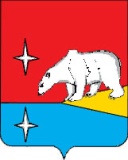 Руководитель организацииИ.о.директора МБОУ «Центр образования села Рыркайпий»Е.В.Рудых(должность)(личная подпись)(расшифровка подписи)